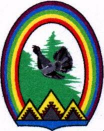 ДУМА ГОРОДА РАДУЖНЫЙХанты-Мансийского автономного округа – Югры РЕШЕНИЕот 23 июня 2016 года                            			                             № 138Об установлении расходного обязательства города Радужный по предоставлению субсидии  (финансовой помощи) для погашенияденежных обязательств и обязательных платежей и восстановленияплатежеспособности  унитарного предприятия «Горводоканал»	Принимая во внимание протокол заседания балансовой комиссии от 15.06.2016, согласно которому  унитарное предприятие «Горводоканал» в  настоящее время находится в критическом финансовом состоянии, в связи с чем не способно самостоятельно обеспечить погашение имеющихся денежных обязательств и восстановить общую платежеспособность, в соответствии с Бюджетным кодексом Российской Федерации, Федеральным законом от 26.10.2002 № 127-ФЗ «О несостоятельности (банкротстве)», Федеральным законом от 06.10.2003 № 131-ФЗ «Об общих принципах организации местного самоуправления в Российской Федерации», Уставом города Радужный, в целях предупреждения банкротства названного муниципального унитарного предприятия, Дума города решила:	1. Установить на 2016 годы расходное обязательство города Радужный по предоставлению финансовой помощи для погашения денежных обязательств и обязательных платежей и восстановления платежеспособности унитарного предприятия «Горводоканал» (далее – предприятие).	2. Заслушать руководителя УП «Горводоканал» об экономическом состоянии предприятия на заседании Думы города в сентябре 2016 года.Председатель Думы города                                                                 Г.П. Борщёв